تقرير فحص جماعي لرسالة علميةاسم الباحث/الباحثة: القسم:التخصص: الدرجة: العالمية ( دكتوراة الفلسفة) / التخصص (الماجستير)عنوان الرسالة باللغة العربية: عنوان الرسالة باللغة لانجليزية:                                                                                  أولا: الوصف العام للرسالةتحتوي الرسالة على عدد 000 صفحة وهي مكتوبة باللغة الإنجليزية العلمية الواضحة والمفهومة.  كما تشمل الرسالة على عدد 000 مرجع حديث في صلب الموضوع.  يوجد بالرسالة ملخصين أحدهما باللغة العربية والآخر باللغة الإنجليزية، وعدد 00 ملحق.ثانيا: التعليق على الإمتحان الرسالة (القيمة العلمية، إخراج الرسالة، لغة الرسالة، العرض، المناظرة، ملحوظات عامة)يجب أن يشتمل التعليق على شرح تفصيلي للقيمة العلمية للرسالة في حالة الماجستير. كما يجب أن يشتمل في حالة الدكتوراة على سرد مفصل لما تقدمه الرسالة من اضافة علمية جديدة و قيمة صناعية.ثالثا: محتويات فصول الرسالة   (وتتضمن موجزا وافيا عن كل فصل) الفصل الأول: ............................................الفصل الثاني: ...........................................الفصل الثالث: ...........................................التفكير العلمي المستقل ( فهم المشكلة وأسلوب المعالجة)غير مقبول  ☐		جيد  ☐		جيد جدا	☐	ممتاز  ☐ اجمالي الكفاءة العلمية (القدرة على النقد، القدرة على التحليل، القدرة على ربط الاسباب و النتائج)غير مقبول  ☐		جيد  ☐		جيد جدا	☐	ممتاز  ☐ القيمة التطبيقية للعمل (القابلية للتنفيذ، امكانية التحويل الى منتج صناعي)غير مقبول  ☐		جيد  ☐		جيد جدا	☐	ممتاز  ☐ القيمة النظرية للعمل (النموذج الرياضي، الطرح النظري)غير مقبول  ☐		جيد  ☐		جيد جدا	☐	ممتاز  ☐العرض (مستوى فهم الباحث/الباحثة لموضوع البحث)غير مقبول  ☐		جيد  ☐		جيد جدا	☐	ممتاز  ☐ المناقشة (الرد على الأسئلة، فهم أبعاد البحث وتطبيقاته، فهم الإطار العام لموضوع البحث)غير مقبول  ☐		جيد  ☐		جيد جدا	☐	ممتاز  ☐ النزاهة العلمية (أمانة التحليل، المراجع، توضيح دور العمل في السياق العام، توضيح دور الباحثين  المشاركين ان وجد)غير مقبول  ☐		جيد  ☐		جيد جدا	☐	ممتاز  ☐ رسالة العالمية (دكتوراه الفلسفة) / التخصص (الماجستير) المقدمة من الباحث/الباحثة 000000000  (هى عمل أكاديمي جديد ومبتكر وهي إضافة علمية جديدة) / (قيمة علمية جيدة) وموضوع الرسالة في تخصص 0000 وهوأحد تخصصات قسم الهندسة 0000 (000 000)  – كلية الهندسة بنين -القاهرة – جامعة الأزهر، وقد قام الباحث بنشر عدد 000 بحث أكاديمي جديد في مجلات دولية متخصصة في مجال 00000000. وقد اطمأنت لجنة المناقشة والحكم على سلامة الرسالة من الاقتباس بعد الاطلاع على التقرير الخاص بعرض الرسالة على برنامج اكتشاف السرقات والنقل العلمي (جهة تقرير الإقتباس) حيث كانت النتيجة   00% وهذه النسبة مطابقة لشروط قبول الرسائل العلمية بكلية الهندسة بنين - القاهرة – جامعة الازهر.هل توصي اللجنة بتعديلات تستوجب إعادة المناظرة؟نعم  ☐				لا ☐هل توصي اللجنة بتعديلات وتفويض المشرف بمراجعتها / إعادة مناقشتها؟نعم  ☐				لا ☐التعديلات المطلوبة:1-2-3-4-5-6-7-8-9-هل توصـي اللجنـة بإجماع الآراء بمنـح الباحث/الباحثة 00000000000 درجة العالمية (دكتوراه الفلسفة)/التخصص (الماجستير) في الهندســة 000000 (000 000000) كلـية الهندسـة  بنين - القاهرة - جـامعـة الأزهـــر؟نعم  ☐				لا ☐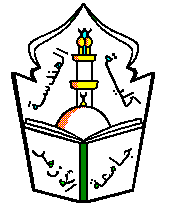 كـليــــة الـهندســـة بنين - القاهرةإدارة شئون الدراسات العليابناء على موافقة السيد الأستاذ الدكتور/ نائب رئيس جامعة الأزهر بتاريخ 00/00/2000 م على تشكيل لجنة الحكم والمناقشة وذلك طبقا للتفويض الصادر لسيادته من مجلس الجامعة رقم (000) بتاريخ 00/00/2000م، وعلى قرار مجلس الكلية بتاريخ 00/00/2000م بالموافقة على تشكيل لجنة المناقشة والحكم لرسالة العالمية (دكتوراه الفلسفة) / التخصص (الماجستير) من قسم ---------------- ( ----------) - كلية الهندسة بنين - جامعة الأزهر، وتم تشكيل اللجنة على النحو التالي:علما بأن السادة الأساتذة رقم 3،4،5 بالجدول مشرفين على الرسالة بصوت واحد او 3،4 مشرفان بصوت واحد "إن وجد هذا العدد باللجنة المناقشة والحكم".اجتمعت لجنة المناقشة والحكم في جلسة علنية في كلية الهندسة بنين بالقاهرة - جامعة الأزهر يوم 000 الموافق 00/00/2000م من الساعة .............. وانتهت في الساعة .................التقييمرأي لجنة المناقشة والحكمالتوصيةإذا كانت الإجابة (نعم) سوف يتم منح الباحث فترة زمنية ( من شهر إلى أثنى عشرة شهرا) لإستيفاء التعديلات المطلوبة من قبل لجنة المناقشة، مع إرفاق خطاب جماعي موقع من قبل أعضاء اللجنة يفيد أن الباحث قد أتم جميع التعديلات المطلوبة وذلك لمنح الدرجة.توقيع أعضاء لجنة المناقشة والحكممالإسمجهة العملالتوقيع12345